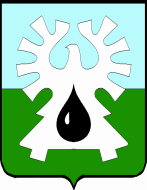 МУНИЦИПАЛЬНОЕ ОБРАЗОВАНИЕ ГОРОД УРАЙХанты-Мансийский автономный округ-ЮграАдминистрация ГОРОДА УРАЙПОСТАНОВЛЕНИЕ от                                                                                                                                     №О внесении изменений в приложение к постановлению администрации города Урай от 14.06.2018 №1408         В соответствии со статьей 15.1 Федерального закона от 27.07.2010 №210-ФЗ «Об организации предоставления государственных и муниципальных услуг»:Внести изменения в приложение к постановлению администрации города Урай от 14.06.2018 №1408 «Об утверждении Перечня муниципальных услуг муниципального образования городской округ город Урай, предоставление которых посредством комплексного запроса не осуществляется»:1) строку 5 таблицы изложить в новой редакции:«»;2) строки 19,20 таблицы признать утратившими силу; 3) строку 24 таблицы изложить в новой редакции:«»;4) дополнить таблицу строками 34-38 следующего содержания:«».2. Опубликовать постановление в газете «Знамя» и разместить на официальном сайте органов местного самоуправления города Урай в информационно-телекоммуникационной сети «Интернет». 3. Контроль за выполнением постановления возложить на заместителя главы   города Урай С.П.Новосёлову. Исполняющий обязанностиглавы города Урай                                                                                                    В.В. Гамузов5.Выдача решения о согласовании переустройства и (или) перепланировки помещения в многоквартирном доме24.Предоставление земельных участков членам некоммерческих организаций без проведения торгов в собственность бесплатно для ведения садоводства, огородничества или дачного хозяйства34.Направление уведомления о соответствии (несоответствии) указанных в уведомлении о планируемых строительстве или реконструкции объекта индивидуального жилищного строительства или садового дома параметров объекта индивидуального жилищного строительства или садового дома установленным параметрам и допустимости (и (или) недопустимости) размещения объекта индивидуального жилищного строительства или садового дома на земельном участке35.Направление уведомления о соответствии (несоответствии) построенных или реконструированных объекта индивидуального жилищного строительства или садового дома требованиям законодательства о градостроительной деятельности36.Предоставление разрешения на условно разрешенный вид использования земельного участка или объекта капитального строительства37.Предоставление разрешения на отклонение от предельных параметров разрешенного строительства, реконструкции объектов капитального строительства38.Выдача разрешения на вступление в брак несовершеннолетним лицам